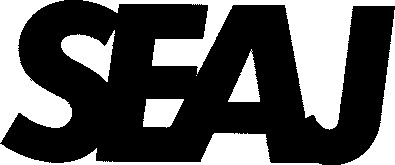 （情報区分；a化学物質）（取得区分；1委員会報告情報）１）件名・POPs規則PFOAに関する修正官報公布２）内容・2021年2月2日、欧州委員会は、POPs規則 (EU)2019/1021の付属書ⅠのパートAに追加された、　PFOAとその塩及びPFOA関連物質に関する修正の官報 (EU)2021/115を公布した。・主な修正内容　今回の主な修正は、POPs規則 (EU)2019/1021の付属書ⅠのパートAの　the 4th column (‘Specific exemption on intermediate use or other specification’)の　Point3、4の差し替え、及び Point10の追加が行われた。　Point3、4では、免除の委員会による評価期限（2022年7月5日）等が削除され、　Point10では、医療デバイス等に関する追加がされた。　Point10の委員会の評価は、2023年2月22日までとなっている。３）SEAJコメント・POPs規則のPFOAへの対応に関しましては、各社の判断で行なってください。４）添付情報・資料・あり５）関連情報・POPs規則改正官報（(EU)2021/115）URLhttps://eur-lex.europa.eu/legal-content/EN/TXT/PDF/?uri=CELEX:32021R0115&from=EN６）その他・なし